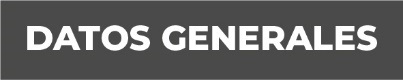 Nombre MERCEDES ROBLES ANTONIOGrado de Escolaridad MAESTRA EN DERECHO PENAL Y CRIMINOLOGÍACédula Profesional (Licenciatura) 3875957Teléfono de Oficina 9212123011Correo Electrónico  Formación Académica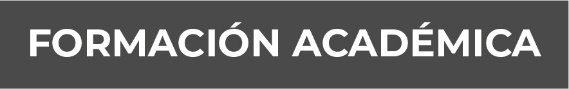 1972-1973SRIA. TAQUIMECANOGRAFA1989-1993UNIVERSIDAD VERACRUZANA, FACULTAD DE DERECHO2009-2011MAESTRÍA EN DERECHO PENAL Y CRIMINOLOGÍA EN EL INSTITUTO DE CIENCIAS JURÍDICAS DE PUEBLA09-DICIEMBRE-2006CURSO-TALLER DE APOYO A VÍCTIMAS DE DELITOS SEXUALES Y MALTRATO FAMILIAR EN EL INSTITUTO DE FORMACIÓN PROFESIONAL.2007TALLER DE SENSIBILIZACIÓN Y CAPACITACIÓN DIRIGIDA AL PERSONAL DEL MINISTERIO PÚBLICO DE LA PROCURADURÍA GENERAL DE JUSTICIA DEL ESTADO DE VERACRUZ PARA LA ATENCIÓN DE LA VIOLENCIA FAMILIAR  IMPARTIDO POR EL PROGRAMA DE APOYO A LAS INSTANCIAS DE LA MUJER EN LAS ENTIDADES FEDERATIVAS.DICIEMBRE 2008CURSO DE CAPACITACIÓN PARA EL PERSONAL DE LA PROCURACIÓN DE JUSTICIA VALIDADO Y APROBADO POR LA ACADEMIA NACIONAL DE SEGURIDAD PÚBLICA, IMPARTIDO POR LA PROCURADURÍA GENERAL DE JUSTICIA DEL ESTADO Y CONSEJO ESTATAL DE SEGURIDAD PÚBLICA.12-NOVIEMBRE-2009CONFERENCIA DE “JUICIOS ORALES, LABERINTO PROCESAL O SENDERO A LA JUSTICIA”.IMPARTIDO POR LA SÉPTIMA SALA DEL TRIBUNAL SUPERIOR DE JUSTICIA DEL ESTADO DE VERACRUZ.OCTUBRE 2010CAPACITACIÓN EN EL SISTEMA ACUSATORIO Y JUICIO ORAL. IMPARTIDO POR LA PROCURADURÍA GENERAL DE JUSTICIA DEL ESTADO Y CONSEJO ESTATAL DE SEGURIDAD PÚBLICA.26-MAYO-2011TALLER DE TRATA DE PERSONAS IMPARTIDO POR LA PROCURADURÍA GENERAL DE JUSTICIA DEL ESTADO Y COMISIÓN ESTATAL DE DERECHOS HUMANOS.11-OCTUBRE-2011.TALLER REGIONAL DE “ARGUMENTACIÓN JURÍDICA CON PERSPECTIVA DE GÉNERO PARA LA PROCURACIÓN DE JUSTICIA EN EL ESTADO DE VERACRUZ, IMPARTIDO POR EL INSTITUTO VERACRUZANO DE LAS MUJERES Y DIRECCIÓN GENERAL DE SERVICIOS PERICIALES DEL ESTADO DE VERACRUZ.19-MAYO-201SEMINARIO DE AUTOPSIA PSICOLÓGICA, IMPARTIDO POR LA PROCURADURÍA GENERAL DE JUSTICIA DEL ESTADO Y COMISIÓN ESTATAL DE DERECHOS HUMANOS.Trayectoria Profesional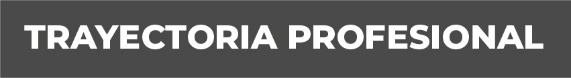 1973 A FEBRERO  1974.MERITORIA EN EL JUZGADO SEGUNDO DE PRIMER INSTANCIA. COATZACOALCOS, VERACRUZ.FEBRERO 1974 –JULIO 1986.ENCARGADA DE ESCRITURACIÓN EN EL DESPACHO JURIDICO Y NOTARIA NUMERO 18.DICIEMBRE 1986 A FEBRERO  1998ENCARGADA DE ESCRITURACIÓN EN NOTARIA PÚBLICA No. 1, DEL DISTRITO JUDICIAL DE COATZACOALCOS, VERACRUZ.MARZO 1998 A 2000AUX DEPTO. JURIDICO DEL H. AYUNTAMIENTO CONSTITUCIONAL DE LAS CHOAPAS, VER. 2001 A 2002AUX. DEPTO. JURIDICO DE LA H. SECCION 26 DEL S.T.P. R.M. DE LAS CHOAPAS, VER. 01-JULIO-2003.AGENTE DEL MINISTERIO PÚBLICO INVESTIGADOR ESPECIALIZADA EN DELITOS CONTRA LA LIBERTAD Y SEGURIDAD SEXUAL Y CONTRA LA FAMILIA EN LAS CHOAPAS, VERACRUZ.28-MARZO-2007.AGENTE DEL MINISTERIO PÚBLICO CONCILIADOR E INVESTIGADOR EN LAS AGENCIAS PRIMERA Y SEGUNDA EN ACAYUCAN, VERACRUZ.13-MARZO-2008.INTEGRANTE DEL CONSEJO MUNICIPAL DE SEGURIDAD PÚBLICA EN ACAYUCAN, VERACRUZ.05-JUNIO-2008AGENTE DEL MINISTERIO PÚBLICO INVESTIGADOR ESPECIALIZADA EN DELITOS CONTRA LA LIBERTAD Y SEGURIDAD SEXUAL Y CONTRA LA FAMILIA EN LAS CHOAPAS, VERACRUZ.16-ABRIL-2009AGENTE DEL MINISTERIO PÚBLICO INVESTIGADOR ESPECIALIZADA EN DELITOS CONTRA LA LIBERTAD Y SEGURIDAD SEXUAL Y CONTRA LA FAMILIA EN ACAYUCAN, VERACRUZ.01-FEBRERO-2011AGENTE DEL MINISTERIO PÚBLICO INVESTIGADOR ESPECIALIZADA EN DELITOS CONTRA LA LIBERTAD Y SEGURIDAD SEXUAL Y CONTRA LA FAMILIA EN MINATITLÁN, VERACRUZ.18-MARZO-2011AGENTE DEL MINISTERIO PÚBLICO INVESTIGADOR ESPECIALIZADA EN DELITOS CONTRA LA LIBERTAD Y SEGURIDAD SEXUAL Y CONTRA LA FAMILIA EN  LAS CHOAPAS, VERACRUZ.10-NOVIEMBRE-2015FISCAL EN LAS AGENCIAS DEL MINISTERIO PÚBLICO INVESTIGADOR ESPECIALIZADAS EN DELITOS CONTRA LA LIBERTAD, SEGURIDAD SEXUAL Y CONTRA LA FAMILIA EN COATZACOALCOS, MINATITLÁN Y LAS CHOAPAS, VERACRUZ. Conocimiento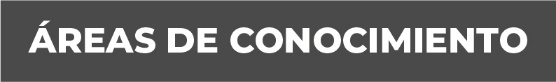 DERECHO PENAL DERECHO CIVIL.DERECHO NOTARIAL. 